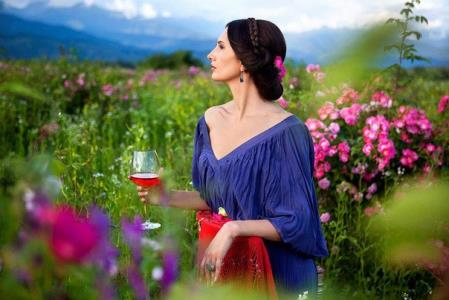 Неотразимая ГрузияМаршрут: Тбилиси -Кахетия – (Сигнахи, Бодбе)–Тбилиси1 День Прибытие в столицу Грузии. Трансфер в отель.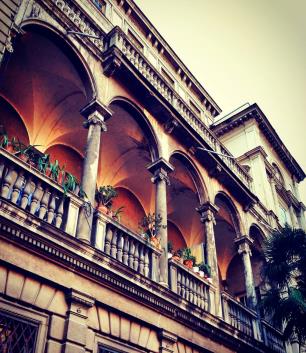 2  День. Завтрак в отеле09:00 Встреча с гидом в лобби отеля.Знакомство с чудесами Тбилиси – Пеший сити тур на 3 часа.                                                                                                                                                                                                  Осмотр свидетеля многовековой истории города - собора Метехи - основанный в 13 веке.Прогулка по Мосту Мира, который многие называют архитектурный лицом современного Тбилиси. Мост является вторым в мире по сложности архитектуры; по Абанотубани, одной из самых главных достопримечательностей Тбилиси. Здесь находятся все серные бани столицы; по Инжирному ущелью, где увидим водопад, по улицам Шарден и Леселидзе. Тур заканчиваем на площади свободы.12:30-13:30 Обед в Хинкальной13:30-14:00 Трансфер на коньячный завод Sarajishvili,14:15-15:15 Экскурсия по заводу и дегустация пакета VSOP без снека.16:00 Прибытие в отеле. Сдача PCR теста на территории отеля.17:30 Трансфер в ресторан на ужин. 19:45 Обратный трансфер в отель.3  День. Завтрак в отеле09:00 Выезд в восточную часть Грузии - Кахетию - местность лозы, родину грузинского вина. 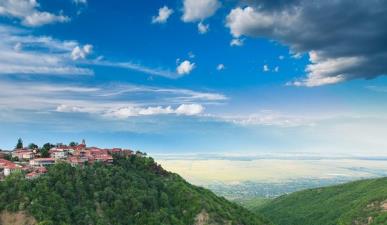 Безусловно, это и есть настоящая Грузия, так как именно здесь сохраняются национальные традиции, главной, из которых является технология изготовления вина. Секреты изготовления одного из самых лучших вин в мире бережно передаются из поколения в поколение. Здесь виноделие – целое искусство. А к винограду относятся как к невероятному сокровищу. 11:30-12:00 Далее посещение женского монастыря Бодбе – монастырский и епископальный комплекс 12:30-13:30 Экскурсия по изумительному городу Сигнахи. Сигнахи – город любви, раскинувшийся в сложном горном рельефе. Из города открывается исключительный вид на Алазанскую долину. Особенно в отреставрированном городе запоминаются балконы с деревянными ажурными ограждениями. Здесь на узких улицах старого города хорошо чувствуется колорит ушедших веков. Сигнахи стал городом во второй половине 18 века. Тогда, а точнее в 1762 году была построена одноименная крепость. 14:00-15:30 Здесь же в вином погребе у нас будет экскурсия, дегустация вина и чачи, Кахетинский обед.По желанию уроки по приготовлению Грузинского сникерса – доп.плата.15:30-18:00 Трансфер в Тбилиси, размещение в отеле.4 День. Освобождение номеровТрансфер в аэропорт ТбилисиСчастливое возвращение домойВ стоимость тура входит:Трансфер ап-гостиница-апТранспортное обслуживание 32 местный автобусПроживание в двухместном номере в отеле на выбор 3 ночи на базе завтраковВсе указанные в туре экскурсииОбслуживание квалифицированного гида 2 дняДегустация + обед в СигнахиОбед в Тбилиси в Хинкальной без алкоголя1 ужин в Тбилиси без алкоголя  Дегустация коньяка со снекомPCR тестПитьевая вода бутылка в деньМаски санитайзеры Авиаперелет Киев-Тбилиси-КиевВ стоимость тура не входит:Чаевые гидом и водителямКарманные расходы